PRIJAVAtima za studentsko natjecanjeOŽUJSKO BUSINESS CASE CHALLENGE 2022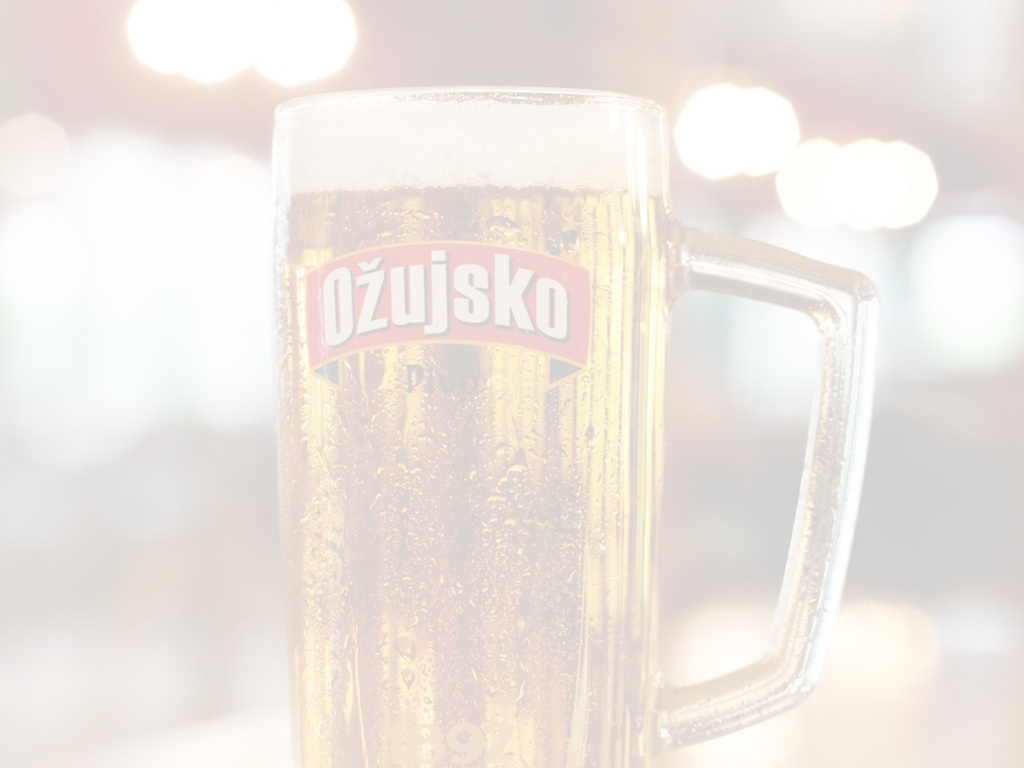 Prijaviti se mogu svi studenti u timovima od dvoje ili troje!
Ovu prijavu tima je potrebno poslati na ozujsko.bcc@cerk.info ILI pp.efmo@gmail.com    do 1. 12. 2022.(zaključno sa 1.12. do 23:59)Nakon prijave dobićete informacije o samoj studiji slučaja od predstavnika kompanije i na portalu www.cerk.info ili FB eventu! Na osnovu toga radite na rješenju i šaljete ga DO15.12.2022.Budite jedan od timova koji će osvojiti 1200, 500 ili 300KM! Najbolji će imati priliku predstaviti svoja rješenja stručnom žiriju na dan finala natjecanja sredinom dvanaestog mjeseca 2022. godine a tri najbolja osvajaju nagrade! Najkreativnji tim će dobiti poklon iznenađenja od kompanije Molson Coors i brenda Ožujsko!Finale će se održati uživo u Mostaru (troškovi prijevoza i smještaja pokriveni)
Sve sudionike očekuju certifikati o sudjelovanju, zabava i naravno korisno iskustvo!
Primjeni svoje znanje, pokaži svoju kreativnost i osvoji nagradu!Naziv timaBroj članovaKontakt telefon i e-mail timaImePrezimeSveučilište/UniverzitetFakultet/Smjer/OdsjekGodina studijaKontakt telefonKontakt e-mail